Properties of TrianglesEx1. a) Verify that C(4,0) is the centroid of  OPQ triangle.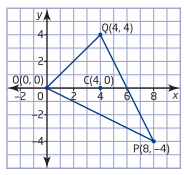 	b) Verify that the centroid divides each median in a 2:1 ratio.Ex2. The line segment joining the midpoints of two sides of a triangle is parallel to the third side and half its length. Verify algebraically this property in triangle A, R  and T. Include a labelled diagram as part of your solution. 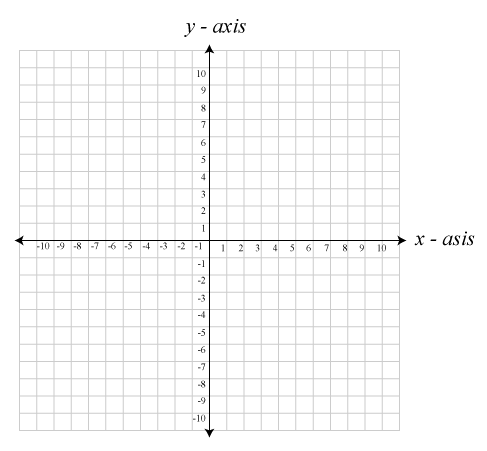 Ex3. A triangle has vertices M, T, and H  i) Verify that:a. Triangle  is a right triangle.b. The median from the right angle to the hypotenuse is half as long as the hypotenuse.ii) Calculate the perimeter. iii) Calculate the area. 